Руководствуясь Уставом Жигаловского муниципального образования,                  Дума Жигаловского муниципального образования РЕШИЛА:         1. Внести следующие изменения в решение Думы Жигаловского муниципального образования от 28 декабря 2020 года № 45-20 «О бюджете Жигаловского муниципального образования на 2021 год и плановый период 2022 и 2023 годов»:        1.1. Пункт 1. изложить в следующей редакции:  «1. Утвердить основные характеристики бюджета Жигаловского муниципального образования на 2021 год:      общий объем доходов в сумме 61428,3 тыс. рублей, из них объем межбюджетных трансфертов, получаемых из других бюджетов бюджетной системы Российской Федерации, в сумме 17584,5 тыс. руб.,       общий объем  расходов в сумме 54090,9 тыс. рублей.      размер профицита в сумме 7337,4 тыс. рублей.1.2. В пункте 20. цифры «2622,5» заменить цифрами «0»;1.3. Приложения 3,5,7,9,11,13,15 утвердить в новой редакции.Опубликовать настоящее Решение в «Спецвыпуск Жигалово» и разместить на официальном сайте Жигаловского муниципального образования в сети Интернет.Настоящее Решение вступает в силу со дня его опубликования.Председатель Думы Жигаловского муниципального образования                                                        А.М.Тарасенко   Глава Жигаловского муниципального     образования                                                                                        Д.А.Лунев 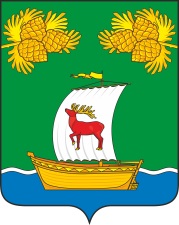 РОССИЙСКАЯ ФЕДЕРАЦИЯИРКУТСКАЯ ОБЛАСТЬДУМАЖИГАЛОВСКОГО МУНИЦИПАЛЬНОГО ОБРАЗОВАНИЯПЯТОГО СОЗЫВАРЕШЕНИЕРОССИЙСКАЯ ФЕДЕРАЦИЯИРКУТСКАЯ ОБЛАСТЬДУМАЖИГАЛОВСКОГО МУНИЦИПАЛЬНОГО ОБРАЗОВАНИЯПЯТОГО СОЗЫВАРЕШЕНИЕ27.12.2021г. № 22-21рп. ЖигаловоО внесении изменений в решение ДумыЖигаловского МО от 28.12.2020г. № 45-20«О бюджете Жигаловского муниципальногообразования на 2021 год и плановый период 2022 и 2023 годов»О внесении изменений в решение ДумыЖигаловского МО от 28.12.2020г. № 45-20«О бюджете Жигаловского муниципальногообразования на 2021 год и плановый период 2022 и 2023 годов»